Правила игры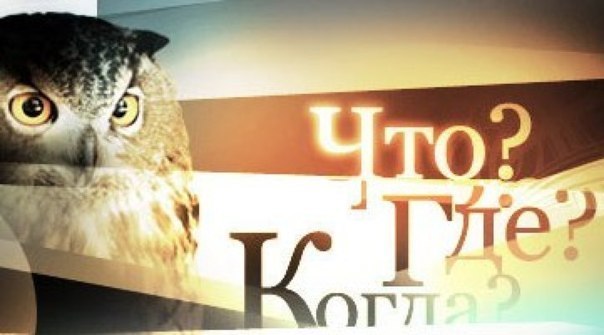 1. В команде ЧГК играют до 3 человек. Разрешаются запасные, но одновременно играют не больше 3 человек. Замены разрешены в перерыве между турами (время замены можно обсуждать).


2. Порядок проведения игры:
2.1. Ведущий обязан подготовить пакет из 12 вопросов.
2.2. Перед началом игры проводится регистрация команд .2.3. Ведущий задает вопрос. На обсуждение дается 10 секунд.По истечении этого времени команда  должна сдать свой ответ ведущему.
2.4. Ответ должен быть представлен в краткой форме.2.5.Правила работы с презентациейВедущий вращает виртуальный волчок по часовой стрелке(по нажатию мышкой на центральный круг волчка). После его остановки ведущий нажимает на вопрос, на который указала стрелка волчка, переходит на слайд с вопросом и читает его вслух (если стрелка волчка указывает на пустой сектор (вопрос уже был разыгран), то ведущий открывает следующую по часовой стрелке карточку вопроса). После ответа участника, ведущий возвращается к волчку, с помощью кнопки «домой» на слайде.После того как вопрос был прочитан, ведущий сразу нажимает на таймер и команда совещается. Как только заканчивается 10 секунд, отсчитываемые таймером, команда должна дать ответ(у первой команды вопросы из первого столбца, у второй - со второго). Игрока, который будет отвечать, выбирает капитан команды. Затем ведущий решает, правильный или неправильный ответ дала команда,ответ всплывает на экране.